A MESSAGE FROM KENT COUNTY COUNCIL, DISTRIBUTED BY THE VILLAGE ASSOCIATION JULY 1st 2019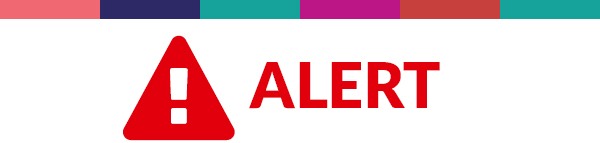 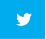 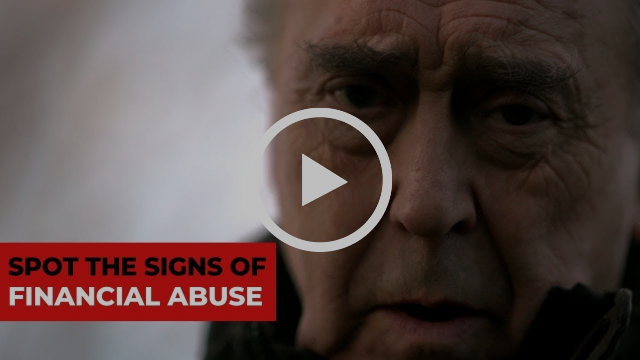 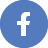 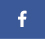 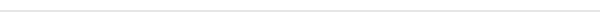 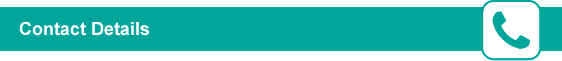 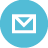 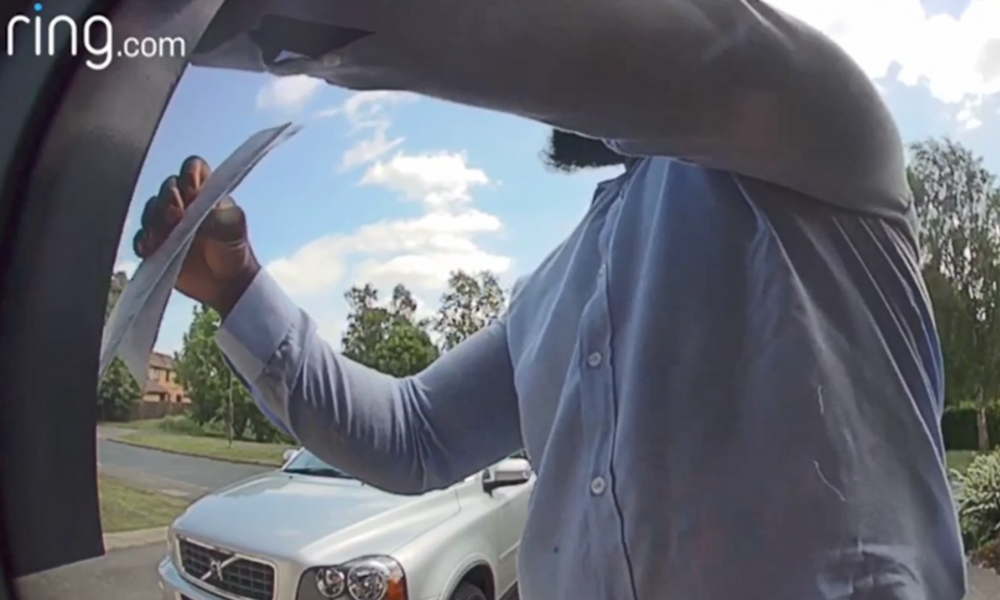 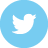 